FIN 125 AND 125M CHAPTER VIDEOSPress ctrl then click to follow the link to the video. Chapter 1TVM-Future Value-AnnuityTVM-Future Value-Single AmountGoal-Setting GuidelinesPersonal Financial Planning ProcessTVM-Present Value-AnnuityTVM-Present Value-Single AmountChapter 2Ratios for Evaluating Financial ProgressWhere to Keep Personal Financial RecordsCreating a Personal Balance SheetBudget VariancesChapter 3Short Term vs. Long Term Capital GainsRetirement and Education PlansTax Credit vs. Tax DeductionTax Planning StrategiesTax Benefits of Home OwnershipChapter 4After-Tax Savings Rate of Return & APYHigh-Cost Financial ServicesPrepaid Debit CardsReconciling the Checking Account & APYChapter 5Open-end vs. Closed-end CreditDebt-to-Equity RatioHome Equity LoansIdentity TheftAPRSimple InterestSimple Interest on Declining MethodMinimum Monthly Payment TrapChapter 6Buying vs. Leasing AutomobilesConsumer Complaint ProcessWise Online Buying ActivitiesWise Purchasing StrategiesChapter 7Closing CostsHousing Affordability CalculationComparing the Cost of Renting and BuyingTypes of MortgagesChapter 8Auto Insurance Cost FactorsHome Insurance Cost FactorsMotor Vehicle Bodily InjuryTypes of Risks-Peril/Hazard/Pure/SpeculativeChapter 9Deductibles and CoinsuranceMedicare, Parts A, B, C, and DNew Healthcare Accounts-HSAs, FSAs, and HRAsTypes of Medical CoverageChapter 10Decreasing Term Life InsuranceDo I need Life Insurance?Life Insurance MethodsLife Insurance ProceedsChapter 11Interest Rate RiskInvestment PyramidTypes of BondsInterest Calculation and Approximate Bond ValueFederal Government BondsState & Local BondsMonitoring the Value of an InvestmentChapter 12Buying Stock on MarginIncome from DividendsSelling ShortTotal Return and Annualized Holding PeriodValue Line Research ReportChapter 13Fund Loads and FeesMaking Money with Mutual FundsTypes of FundsVanguard Research ReportChapter 14Retirement Planning-Time Value of MoneySocial Security BasicsSelecting an ExecutorTypes of TrustsTypes of WillsPersonal Finance Video Transcripts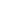 